	 	 	                              проєкт  Д. Ющука 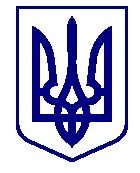 ВАРАСЬКА МІСЬКА РАДА ВИКОНАВЧИЙ КОМІТЕТ ВАРАСЬКОЇ МІСЬКОЇ РАДИ Р І Ш Е Н Н Я 09.05.2023             		     м.Вараш		 № 185-ПРВ-23-4320 Про державну реєстрацію права комунальної власності на об’єкт нерухомого майна  		 З метою здійснення державної реєстрації речових прав на нерухоме майно, враховуючи рішення Володимирецької районної ради від 16.10.2020 №613 «Про передачу майна спільної власності територіальних громад сіл, селищ Володимирецького району у власність територіальних громад сіл, селищ», Вараської міської ради від 23.12.2022 №99 «Про надання згоди на безоплатну передачу майна спільної власності територіальних громад сіл, селищ Володимирецького району у комунальну власність Вараської міської територіальної громади», акт приймання-передачі нерухомого та іншого індивідуально визначеного майна від 01.12.2021, висновок про індентифікацію об’єктів нерухомого майна за назвою ФОП Дорощука Б. А. від 16.02.2023 №56/23, наказ відділу архітектури та містобудування виконавчого комітету Вараської міської ради від 26.04.2023 №21НА/4200/2023 «Про присвоєння адреси об’єкту нерухомого майна», відповідно до Закону України від 01 липня 2004 № 1952-ІV «Про державну реєстрацію речових прав на нерухоме майно та їх обтяжень», статей 327, 328, 329 Цивільного кодексу України, постанови Кабінету Міністрів України від 25 грудня 2015 №1127, керуючись підпунктом 1 пункту «а» статті 29, статтями 59, 60, Закону України «Про місцеве самоврядування в Україні», виконавчий комітет Вараської міської ради  ВИРІШИВ: Здійснити державну реєстрацію права комунальної власності за Вараською міською територіальною громадою в особі Вараської міської ради (код ЄДРПОУ 35056612) на об’єкт нерухомого майна:  	        будівля блоку початкових класів, що знаходиться за адресою: вулиця Коляди Л., будинок 1-Г, село Собіщиці, Вараський район, Рівненська область.Відповідальність за організацію проведення державної реєстрації прав на нерухоме майно та надання інформації про проведену роботу покласти на Департамент житлово-комунального господарства, майна та будівництва виконавчого комітету Вараської міської ради. Контроль за виконанням рішення покласти на заступника міського голови з питань діяльності виконавчих органів ради Ігоря ВОСКОБОЙНИКА. Міський голова 	 	 	 	 	 	 	Олександр МЕНЗУЛ 